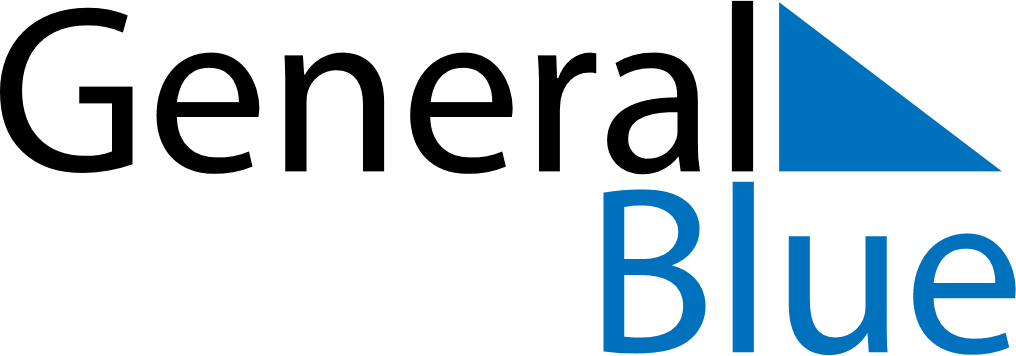 May 2024May 2024May 2024CanadaCanadaSUNMONTUEWEDTHUFRISAT123456789101112131415161718Mother’s Day19202122232425Victoria Day262728293031